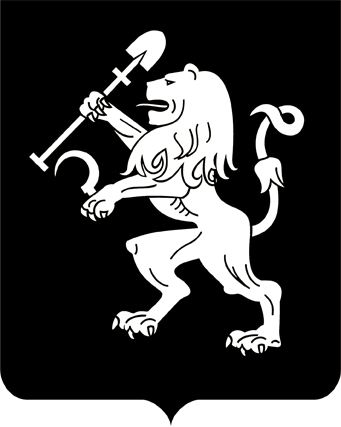 АДМИНИСТРАЦИЯ ГОРОДА КРАСНОЯРСКАРАСПОРЯЖЕНИЕО сносе самовольных построекВ соответствии с пунктом 4 статьи 222 Гражданского кодекса       Российской Федерации, статьей 55.32 Градостроительного кодекса             Российской Федерации, статьей 16 Федерального закона от 06.10.2003 № 131-ФЗ «Об общих принципах организации местного самоуправ-ления в Российской Федерации», руководствуясь статьями 45, 58, 59 Устава города Красноярска, распоряжением Главы города от 22.12.2006 № 270-р:1. Осуществить снос сооружений, расположенных в зоне с особым условием использования территории – правобережная береговая полоса реки Енисей на части земельного участка неразграниченной госу-дарственной собственности в кадастровом квартале 24:50:0700001,               в соответствии с каталогами координат характерных точек внешнего контура самовольных построек согласно приложению. 2. В течение семи рабочих дней с даты принятия настоящего             распоряжения:департаменту информационной политики администрации города опубликовать сообщение в газете «Городские новости» о планируемом сносе самовольных построек, указанных в пункте 1 настоящего распоряжения;департаменту градостроительства разместить на официальном сайте администрации города в информационно-телекоммуникационной сети Интернет сообщение о планируемом сносе самовольных построек, указанных в пункте 1 настоящего распоряжения;муниципальному казенному учреждению города Красноярска «Управление капитального строительства» обеспечить размещение          сообщения о планируемом сносе самовольных построек, указанных              в пункте 1 настоящего распоряжения, на информационном щите в границах земельного участка, на котором они расположены.3. Муниципальному казенному учреждению города Красноярска «Управление капитального строительства» по истечении двух месяцев со дня размещения на официальном сайте администрации города                  в информационно-телекоммуникационной сети Интернет сообщения                   о планируемом сносе самовольных построек в течение шести месяцев организовать снос самовольных построек, указанных в пункте 1 настоящего распоряжения.4. Настоящее распоряжение опубликовать в газете «Городские    новости» и разместить на официальном сайте администрации города.Заместитель Главы города					               О.Н. Животов30.12.2020№ 160-арх